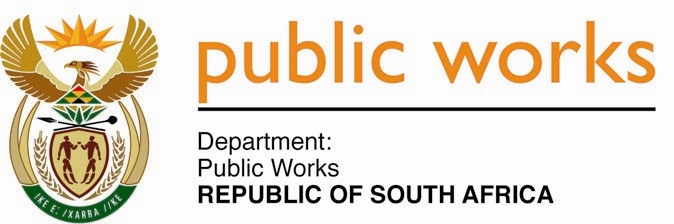 MINISTRY PUBLIC WORKS AND INFRASTRUCTUREREPUBLIC OF SOUTH AFRICA Department of Public Works l Central Government Offices l 256 Madiba Street l Pretoria l Contact: +27 (0)12 406 2034 l +27 (0)12 406 1224Private Bag X9155 l CAPE TOWN, 8001 l RSA 4th Floor Parliament Building l 120 Plain Street l CAPE TOWN l Tel: +27 21 468 6900 Fax: +27 21 462 4592www.publicworks.gov.zaNATIONAL ASSEMBLYWRITTEN REPLYQUESTION NUMBER:						1185[NW1490E]INTERNAL QUESTION PAPER NO.:				20DATE OF PUBLICATION:						12 JUNE 2020DATE OF REPLY:						31JULY 20201185.	Ms S J Graham (DA) asked the Minister of Public Works and Infrastructure: (a) What number of (i) implementing agents does her department currently have and (ii) projects are currently assigned to each implementing agent, (b) why have all implementing agents been advised to finish their projects with no new projects assigned to them and (c) what (i) is the strategy of her department to implement projects going forward and (ii) interim measures are in place to ensure that there is no delay in project implementation pending the adoption and implementation of the specified strategy?			NW1490E_______________________________________________________________________REPLY:The Minister of Public Works and Infrastructure: (i)DPWI is working with (4) four implementing agents namely Coega Development Corporation (CDC), Independent Development Trust (IDT), Development Bank of South Africa (DBSA) and Government Technical Assistance Centre (GTAC).(ii)In terms of the construction projects; CDC were allocated 65 projects from the Mthatha Region, IDT were allocated 41 projects from the all Regions, DBSA were allocated 71 projects from the all Regions and GTAC has 1 project. The projects are at various stages in the project life cycle; wherein there are projects in the planning stages (i.e. Town Planning and unfunded projects), design stages and construction.  The implementing Agents are required to focus on the current portfolio of projects and bring the projects to completion. The Department is holding the Implementing Agents accountable to complete projects. No decision was taken not to award new projects to the Implementing Agents.(i)The Department will continue to use Implementing Agents to assist the Department in the implementation of infrastructure projects. The Sustainable Infrastructure Development (SID) methodology aims at consolidating the infrastructure pipeline to address the fragmentation of infrastructure delivery. The methodology compliments and reinforces the requirements for infrastructure development in South Africa, as envisaged by the Infrastructure Development Act of 2014.(ii)Through the governance structures, the DPWI isconducting oversight.